PRODUCT NAME: Chloradine® Scrub 2% with Aloe Vera; Chloradine® Scrub 4% with Aloe VeraMOLECULAR FORMULA: MixtureCHEMICAL FAMILY: Antiseptic, AntimicrobialUSE: Antimicrobial skin cleanserSUPPLIER:	Address hereTELEPHONE NUMBERS:	Contact info hereSignal word:  WARNINGPictograms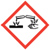 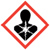 HAZARD STATEMENTSH318 – Causes serious eye damageH335 – May cause respiratory irritationPrecautionary statementsP305, P351, P338 – If in eyes; rinse with water for at least 15 minutes.  Remove contact lenses. Seek medical attentionOTHER HAZARDSCARCINOGENIC STATUS: Ingredients are not considered carcinogenic by NTP, IARC, or OSHA.EFFECTS OF EXPOSURE: May cause skin, eye, and mucous membrane irritation and burns (symptoms such as discomfort, redness, tearing, sneezing, and runny nose). May cause allergic skin reactions. Exposure may cause nausea, vomiting, diarrhea, cramps, and colitis.MEDICAL CONDITIONS AGGRAVATED BY EXPOSURE: None knownMixture of the substances listed in this section.INGREDIENT 1COMMON NAME: Water
% BY WEIGHT: >70%
 EXPOSURE LIMIT(S): INGREDIENT 2COMMON NAME: Chlorhexidine Gluconate% BY WEIGHT:  2-4%
EXPOSURE LIMIT(S): Not established.INGREDIENT 3COMMON NAME: Isopropyl Alcohol
% BY WEIGHT: 4 %
EXPOSURE LIMIT(S): Not established.INGREDIENT 4COMMON NAME: Polyethylene Glycol 8000
% BY WEIGHT:  Trade secret
EXPOSURE LIMIT(S): Not established.INGREDIENT 5COMMON NAME: Lauramine Oxide
% BY WEIGHT: Trade secret
EXPOSURE LIMIT(S): Not established.INGREDIENT 6COMMON NAME: 1, 3 Propanediol
% BY WEIGHT: Trade secret
EXPOSURE LIMIT(S): Not established.Additional ingredients are present in < 1% of the formulation and are not considered carcinogens.EXPOSURE LIMIT(S) FOR THE MATERIAL: Not established.EYES: Remove contact lenses, if present. Rinse immediately with plenty of water, including under the eyelids, for at least 15 minutes. If irritation persists, obtain medical attention.SKIN: Wash off with soap and water. If reaction occurs, seek medical attention. INHALATION: Move to fresh air.INGESTION: Contact a physician or poison control center.FLASH POINT: Not applicable (predominantly water).LOWER EXPLOSION LIMIT (LEL): Not applicable.UPPER EXPLOSION LIMIT (UEL): Not applicable.EXTINGUISHING MEDIA: Water, carbon dioxide, or dry chemical.FIRE FIGHTING PROCEDURES: Wear self-contained breathing apparatus and full-body protective equipment.UNUSUAL FIRE OR EXPLOSION HAZARDS: None known.HAZARDOUS COMBUSTION PRODUCTS: Carbon monoxide, carbon dioxidePERSONAL PRECAUTIONS: Ensure adequate ventilation. Avoid contact with skin, eyes and clothing. ENVIRONMENTAL PRECAUTIONS: Do not let product enter drains. Do not flush into surface water. Do not flush to groundwater and soil. METHODS FOR CLEANING UP: Absorb the liquid with suitable material, then transfer into a suitable container for disposal.HANDLING: Use with adequate ventilation. Avoid contact with skin, eyes, and clothing. Wash thoroughly after handling. Launder contaminated clothing before reuse. STORAGE: Store at room temperature. Store in a dry area away from direct sunlight, heat, and incompatible materials. Protect from freezing and physical damage. Reseal containers immediately after use. Store away from food and beverages. Keep out of reach of children.RESIPRATORY PROTECTION: Not required under normal conditions of use.  VENTILATION: Good general ventilation should suffice.HAND PROTECTION: Not normally required.EYE PROTECTION: Safety glasses. Care should be taken to avoid accidental exposure.OTHER PROTECTIVE EQUIPMENT: Not required.Appearance: Green (2%) or pink (4%) liquidOdor: Not available. pH: 5.0-7.0Flash Point: NAAuto ignition Temperature: NABoiling Point/Range: NAMelting Point/Range: NAFlammability (solid, gas): NAUpper/Lower Flammability: NAVapor Pressure: NAVapor Density: NASpecific Gravity: 1.00-1.01Water Solubility: SolubleReactivity in Water: NADecomposition Temperature: NASTABILITY: Stable under normal conditions.PHYSICAL CONDITIONS TO AVOID: Heat - high temperature.INCOMPATIBILITY WITH OTHER MATERIALS: Do not clean with anionic detergents that will precipitate the chlorhexidine into a water insoluble residue. HAZARDOUS DECOMPOSITION PRODUCTS: No data.HAZARDOUS POLYMERIZATION: Will not occur.ACUTE TOXICITY: No data is available for the 2 and 4% product.  The following is for Chlorhexidine Gluconate:LD50 Oral rat 2000mg/kg LD50 Oral mouse: 1260mg/kgCHRONIC TOXICITY: No known chronic effects.REPRODUCTIVE/DEVELOPMENTAL TOXICITY: Non-teratogenic.No relevant studies identified.WASTE DISPOSAL METHOD: Dispose of by incineration in accordance with applicable local and national regulations.Not regulated by the  Department of Transportation (DOT), International Maritime Organization (IMO), or International Air Transport Association (IATA). Some of the components are listed in the United States TSCA (Toxic Substances Control Act) inventory.Revision Date:  xx/xx/xxThe information and recommendations presented in this SDS are based on sources believed to be accurate. Aspen Veterinary Resources, Ltd. assumes no liability for the accuracy or completeness of this information. It is the user’s responsibility to determine the suitability of the information for their particular purposes.SUBSTANCE IDENTITY/COMPANY CONTACT INFORMATIONHAZARDS IDENTIFICATIONCOMPOSITION/INFORMATION OF INGREDIENTSFIRST AID MEASURESFIRE FIGHTING MEASURESACCIDENTAL RELEASE MEASURESHANDLING AND STORAGEEXPOSURE CONTROLS/PERSONAL PROTECTIONPHYSICAL AND CHEMICAL PROPERTIESSTABILITY AND REACTIVITYTOXICOLOGICAL INFORMATIONECOLOGICAL INFORMATIONDISPOSAL CONSIDERATIONSTRANSPORT REGULATIONSREGULATORY INFORMATIONOTHER INFORMATION